Jhanel is comparing dog food prices. 
Which bag has the better price?
Complete the questions to find out.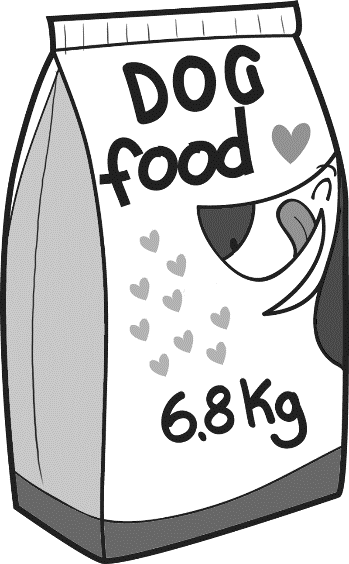 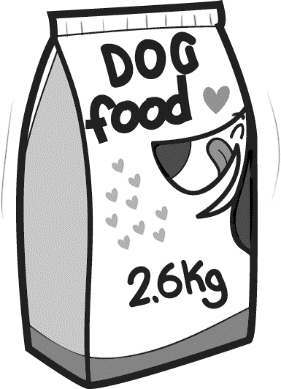 Unit price is the price per unit. 
It is calculated by dividing the price by the number of units.
Determining a unit price lets us compare prices of things 
sold in different quantities.1.	For the dog food, the unit price is the price per kilogram.
Estimate the price per kilogram for each brand.
Explain how you made your estimates.2. You pay $69.99 for 6.8 kg of Blue Leaf Dog Food.
    So, the unit price is 69.99 ÷ 6.8.
    To calculate the unit price, you can use a scaling process 
    like you used when multiplying decimals.    a) Write an equivalent division expression by multiplying 
        each number by 100.
b) Use the division algorithm and your equivalent division 
    expression from part a) to determine the unit price for Blue Leaf.
                                      )3. You pay $29.99 for 2.6. kg of Green Leaf Dog Food.    a) Write a division expression for the unit price.
    b)	Write an equivalent division expression by multiplying 
        each number by 100.    c) Use the division algorithm and your equivalent division 
        expression from part b) to determine the unit price for Green Leaf.
                            )4. a) Which brand has the lower unit price?    b) What factors other than price might affect which bag 
        of dog food Jhanel buys?